Rotary District 7545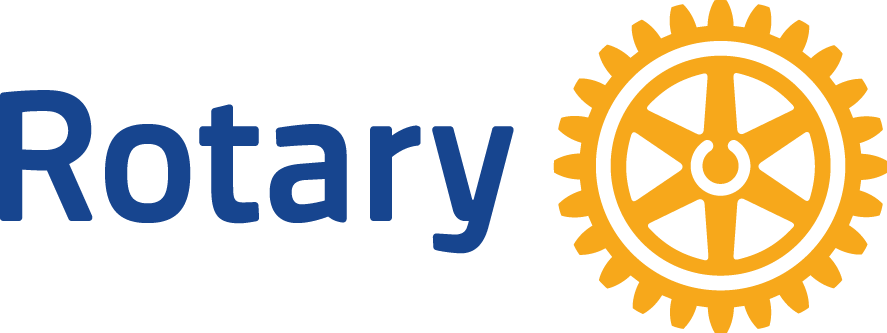 2021 – 2022 District Grant Final ReportRotary Club of:  ______________________________________     Amount Requested $__________Project Title:     _______________________________________________________________Project Begin Date:  _______________________  *Project Completion Date:  __________________*  NOTE:  This Final Report MUST be submitted, with applicable receipts, etc., within 30 days of project completion – no exceptions.  Failure to do so may cause:  1) cancellation of this grant award requiring return of grant funds to the District and 2) Club to be prohibited from receiving grant funds for the following year.MUST BE SUBMITTED NO LATER THAN MAY 31, 2022Project Description and DetailsIf you need additional space to adequately provide the following information, feel free to add an additional page, referencing the item(s) covered.1.   Briefly describe the project.  (What was done, when, and where did project activities take place, and who were the beneficiaries?)2.   How many Rotarians participated in the project?  _____   (What did they do – give at least 2 examples.)3.   How many non-Rotarians benefited from this project?   ________  (How did they benefit – give brief examples)4.   What are the expected long-term community impacts of the project?   5.   If a cooperating, non-Rotarian, organization was involved, what was its role with the project?Project Financial InformationIncome sources:  (list all sources of income related to this project)  District 7545 Grant funds to be received:						$  __________  _____________________________________________________		$  __________  _____________________________________________________		$  __________  _____________________________________________________		$  __________  _____________________________________________________		$  __________					                       Total Project Income:	$  __________Project Expenses:~  Be specific, add lines if needed.  Original or copies of all receipts for expenses listed must be included with this report.  Club must retain copy of this Final Report and all related receipts/documents for 5 years.)                  Vendor				         Expense Item			                Amount_________________________	________________________________________	$  __________________________________	________________________________________	$  __________________________________	________________________________________	$  __________________________________	________________________________________	$  __________________________________	________________________________________	$  __________________________________	________________________________________	$  __________________________________	________________________________________	$  __________________________________	________________________________________	$  __________________________________	________________________________________	$  _________					                            Total Project Expenses:		$  _________By signing this report, I confirm that, to the best of my knowledge, these District Grant funds were spent only for eligible items in accordance with The Rotary Foundation guidelines, and that all of the information contained herein is true and accurate.  Receipts for all grant-funded expenditures have been provided to the District.  I also understand that all photographs submitted with this report become the property of RI/TRF and will not be returned.  I warrant that I own all rights in the photographs, including copyright, and hereby grant RI and TRF a royalty free irrevocable license to use the photographs now or at any time in the future, throughout the world in any manner it so chooses and in any medium now known or later developed. This includes the right to modify the photograph(s) as necessary in RI’s sole discretion. This also includes, without limitation, use on or in the web sites, magazines, brochures, pamphlets, exhibitions and any other promotional materials of RI and TRF.Certifying Signature:  ____________________________________________     Date:  ____________________Printed Name:   ____________________________________  Club Position:  ___________________________Final Reports must be submitted no later than 30 days following project completion to:  Dr. Cindy Kolsun					Email: mailto:drkolsun@atlanticbb.net605 Central Ave					Phone: 304-553-1012Parsons, WV 26287		